Colegio República Argentina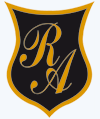 O’Carrol  # 850-   Fono 72- 2230332                    RancaguaHISTORIA 4° SEMANA 4 DEL  6 DE ABRIL AL 10 DE ABRILAsignatura: Historia, Geografía y Ciencias Sociales             Curso:  Cuartos básicosContenidoIntroducción:  Queridas niñas, en esta semana  conoceremos cómo las distintas zonas climáticas influyen en la vida de las personas, sabremos qué tipos de paisajes hay en América, tipos de plantas(flora), tipos de animales(fauna) etc.Para que tu aprendizaje sea óptimo  y puedas entender de mejor manera este nuevo aprendizaje es necesario que observes los siguientes vídeos. Los puedes ver cuantas veces sea necesario.No olvides realizar estas actividades en tu cuaderno y /o en el texto. Así la mamá evita imprimir estas guías.OA:  Describir distintos paisajes del continente americano, considerando climas, ríos, población, idiomas, países y grandes ciudades, entre otros, y utilizando vocabulario geográfico adecuado.Paisajes de AméricaLos paisajes de América se forman a partir de los climas existentes en nuestro continente, los cuales, como ya sabes, dependen directamente de las zonas climáticas.Para aprender sobre las características de diversos paisajes de América (paisajes tropicales, mediterráneos, polares, costeros, desérticos, entre otros) debes poner mucha atención al siguiente video educativo.https://www.youtube.com/watch?v=jD88dCaIFDIPuedes revisarlo las veces que sea necesario.Para describir elementos naturales como ríos, mares y vegetación de paisajes americanos y elementos artificiales hechos por el ser humano, como edificaciones, cultivos y caminos en paisajes americanos.Debes poner mucha atención al siguiente video educativo y entretenido que explica la diferencia entre los elementos naturales y artificiales:https://www.youtube.com/watch?v=LxgKYT8oDToPuedes revisarlo las veces que sea necesario.Lee atentamente el siguiente texto.